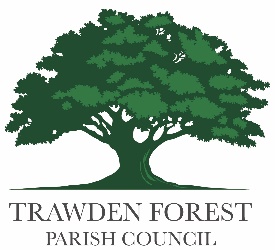 Trawden Forest Parish Council explanation of Section 1 item 7.In the external audit response from the previous year, it was suggested that, when the Parish Council receives money for grants, this should be off-set against the purchase.I have since attended training with Eleanor from Do the Numbers, and she advised that this was not the correct way to record grants and associated expenditure.  I have, therefore, reverted back to the original way of recording this as grant income and then the expenditure.Thank youKind regards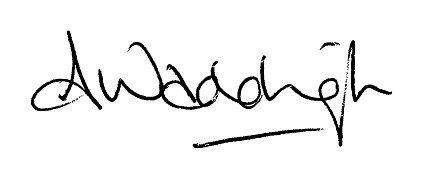 Adele WaddingtonParish Council Clerk and RFO